Publicado en Monzón el 13/05/2021 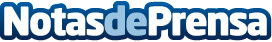 Talleres Murillo recomienda las nuevas luces de emergencia V-16 para vehículosA pesar de que no serán obligatorias hasta el año 2026 ya se ha anunciado mediante Real Decreto de las futuras características y obligatoriedad de las luces de emergencia V-16 para vehículos averiados o accidentados en las vías de comunicaciónDatos de contacto:José Luis Murillo974 40 20 12Nota de prensa publicada en: https://www.notasdeprensa.es/talleres-murillo-recomienda-las-nuevas-luces Categorias: Nacional Automovilismo Industria Automotriz http://www.notasdeprensa.es